В Хакасии продолжается подготовка к единому дню голосования 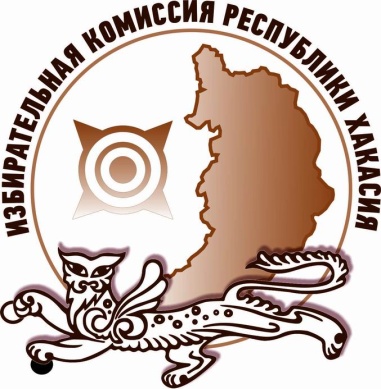 24 мая 2018 года Избирательная комиссия Республики Хакасия приняла ряд постановлений, касающихся подготовки и проведения выборов Главы Республики Хакасия, депутатов Верховного Совета Республики Хакасия седьмого созыва, а также глав и депутатов представительных органов городов и районов республики.Определены условия проведения агитационных публичных мероприятий по заявкам зарегистрированных кандидатов и избирательных объединений.Утверждены формы ведения организациями, осуществляющими выпуск средств массовой информации и редакциями сетевых изданий отдельного учета объемов и стоимости эфирного времени, печатной площади, оказанных услуг по размещению агитационных материалов, предоставляемых кандидатам и партиям.Кроме того, приняты разъяснения по порядку регистрации уполномоченных представителей кандидатов и партий по финансовым вопросам при проведении выборов депутатов Верховного Совета Республики Хакасия седьмого созыва и инструкции о порядке формирования и расходования денежных средств избирательных фондов кандидатов и партий.Отдел общественных связей и информации ИК РХ23-94-37